Publicado en Toledo-Castilla-La Mancha el 29/06/2020 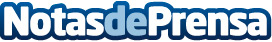 Impulsar la construcción no pasa por sustituir la licencia de obra por la declaración responsable El Consejo Superior de los Colegios de Arquitectos de España (CSCAE) y el Consejo General de la Arquitectura Técnica de Españas (CGATE) advierten de la inseguridad jurídica que puede ocasionar a todos los agentes implicados en el sector de la construcción, la generalización de las declaraciones responsables y las comunicaciones previas como sustitutorias de las licencias urbanísticas y de edificaciónDatos de contacto:Javier Bravo606411053Nota de prensa publicada en: https://www.notasdeprensa.es/impulsar-la-construccion-no-pasa-por-sustituir_1 Categorias: Inmobiliaria Castilla La Mancha Arquitectura http://www.notasdeprensa.es